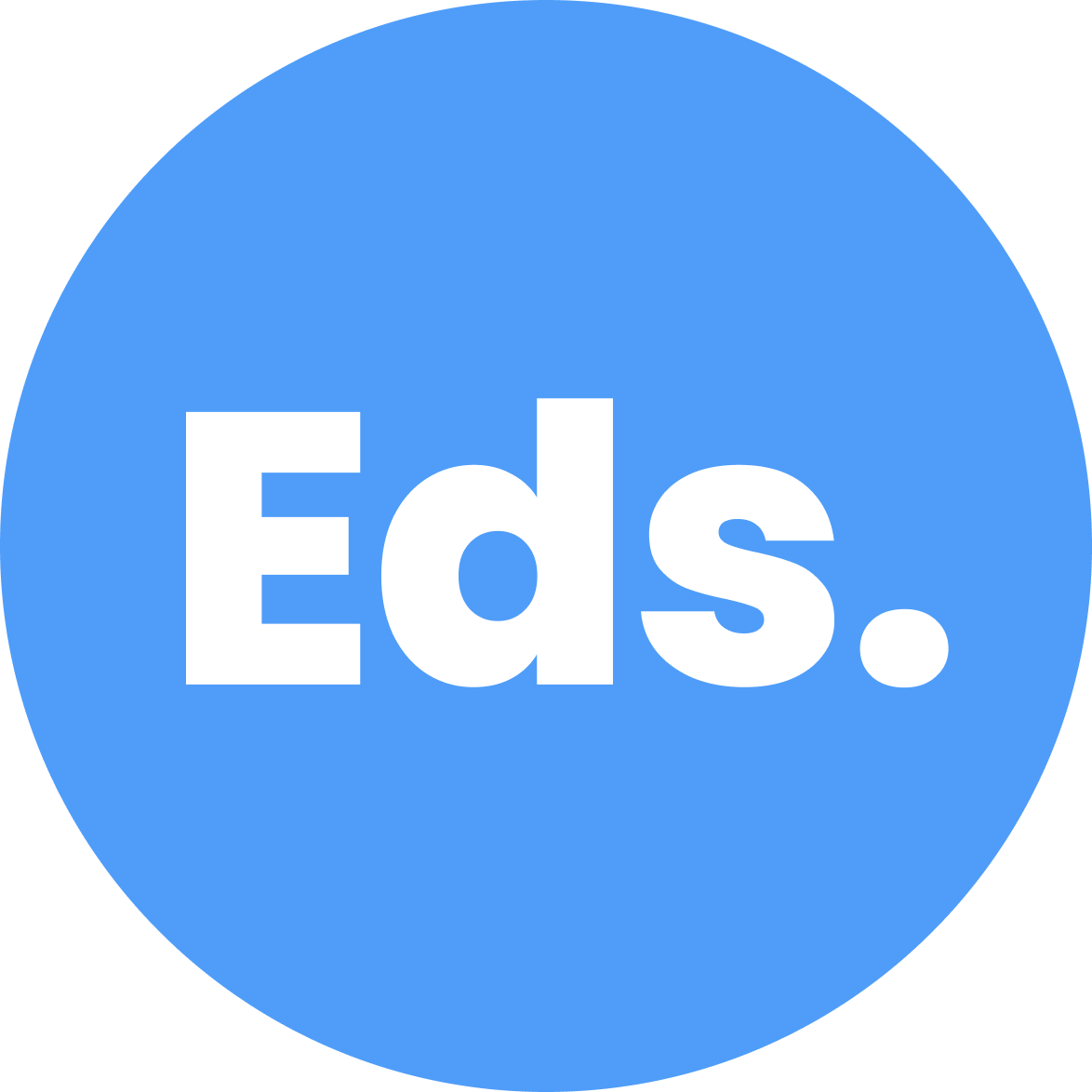 Parental/Carer/Individual Consent & InformationThis Policy was last reviewed and updated on: 12th September 2022. To be reviewed in 6 months. Consent Form – Young Adult Personal Data[This consent form may be completed in relation to each young adult when they first join Eds.Change].This form is drafted such that it can be used either to obtain consent directly from a young adult, or to obtain consent from their parent/carer.  Eds does not have to use the information referred to in this template document.  If Eds does not require information for any purpose then this should be deleted from this form.During [name] time with us we will gather information about you [name] which we will use for various purposes. A Privacy Notice has been provided to you [them] in relation to the use of this information, which is also available on the Eds website.There are some things that we cannot do unless you tell us that we can.  We have set these out in the tables attached.  Please could you read this form very carefully and tick the appropriate options.  This will let us know which of these things you are happy for us to do, and which you are not.If you are not happy for us to do any of the things in the tables attached then this will not affect [name] place at Eds.Change.  You are completely free to refuse to provide your consent to any of these things.  You do not have to provide reasons for refusing your consent, but we are happy for you to give us additional information if you choose to so that we understand any concerns that you have and can take appropriate steps where necessary.Photographs and VideosSome of the information in the attached tables includes photographs and videos of [name]. We assure you that we take very seriously the issue of potential misuse of photographs and videos of our pupils, and have the following measures in place:Eds may provide photographs and videos to the media, or Eds may be visited by the media who will take videos and photographs.  When these have been submitted to or taken by the media Eds has no control over these.Personal information of the participantFull name:Date of Birth:Celebrating [name] Achievements and Reporting on EventsAs educational experts [Eds] are very proud of the achievements of all of our young adults, and we want to be able to celebrate these achievements both within [Eds] and with others.  We may also want to report on significant events which involve our young adults, such as visits from dignitaries.  This will involve providing information about involvement in certain activities such as sports.Promoting Eds.We want to be able to promote Eds to attract new participants, and to show the quality of Eds. As part of this we want to be able to use photographs and videos of our young adults in promotional material. This will include our ‘Post-School Skills Business Pack’ and ‘Post-School Skills Parent Pack’. If you want to withdraw your consentYou may change your mind in relation to any of the consents that you have provided at any time. This includes withdrawing your consent to anything that you have agreed to here.To withdraw your consent to any of the above, or otherwise amend your position, please write to us at:Eds.Edu Pty LtdSuite L, 134-140 Old Pittwater Road,Brookvale, NSW, 2100. This consent will otherwise continue until [name] leaves Eds.Change. Signature of the person who filled out the form:Name of participant:Date signed:YesNoIn order to celebrate [name] achievements I am happy for Eds to use:Photographs of [name]Videos of [name]The following information may be used with the above:NameAgeI am happy for the following information to be used but only without photographs or videos of [name]:NameAgeI am happy for the information selected above to be used:On internal screens which may also be viewed by visitors to the Eds.Change site [and/or on internal notice boards]On the Eds websiteOn Eds social media sitesIn local news media – newspapers, websites and televisionIn national news media – newspapers, websites and televisionYesNoI am happy for the information selected below to be used for the purpose of promoting Eds:Photographs of [name]Videos of [name]The following information may be used with the above:NameAgeI am happy for the following information to be used but only without photographs or videos of [name]:NameAgeI am happy for the information selected above to be used:On the Eds websiteIn the Eds Business/Parent Packs 